		     Theme 7			 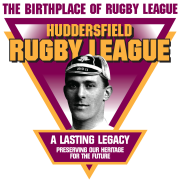 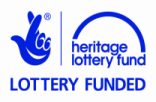 ChampionsPupil Activity Sheet 3The Northern Ford Premiership Final Table 2001-2002PART A1. Which team finished first in the league?  	________________________2. Which team did not win any matches?	     	________________________	 	3. Which team finished 15th?			________________________		4. Which team had an identical playing record in terms of wins, draws and defeats to:	a) Sheffield Eagles       	___________________________	b) Hull Kingston Rovers	___________________________ 	c) Doncaster       		___________________________  5. Which team finished five places below Dewsbury?	___________________6. Which team finished six places above Oldham?	___________________7. How many teams lost less than ten matches?	___________________8. How many matches did Whitehaven win?		___________________9. True or false:a) Huddersfield lost one of their matches against Leigh?	     ___________b) Gateshead won one of their matches against Hunslet?	     ___________10. How many drawn matches were there? (remember that     a draw is recorded in the ‘Drawn’ column of both teams)	     ___________PART BThe ‘Points For’ column is the total of all the points scored by a team. The ‘Points Against’ column is the total of all the points conceded by a team.Which four teams:1. scored more than 800 points?			         ________________________________________   ___________________   ____________________2. conceded less than 560 points?	                   ________________________________________   ___________________   ____________________3. Which team scored exactly the same number of points as it conceded?					___________________4. True or false:a) The teams in the top half of the league all scored more than 600 points.				___________________b) The teams in the bottom half of the league all conceded more than 600 points.			___________________c) Huddersfield scored over 100 points more than any other team.					___________________d) Huddersfield conceded over 200 points fewer than any other team.					___________________5. Which teama) 	did not play in a drawn matchscored more than 400 but less than 500 pointsconceded less than 950 points?			___________________b)	won more matches than it lostconceded more points than it scored?		___________________c) 	lost more matches than it wonscored more points than it conceded?		___________________d)	finished in the bottom half of the league  won more matches than it lostscored more points than the team that finished fourth								___________________Barrow’s points record can be represented by the following equation:		     	               (12 x 2) + (1 x 1) 	= 24 + 1							= 25 points6. Fill in the gaps to complete the ‘points equations’ for the following clubs:a) Swinton:         		(6 x 2) + (___ x 1)	= ___ + ___	 							= 13 pointsb) Oldham:          		 (13 x 2) + (___ x 1)	= 26 + ___							= ___ pointsc) Leigh: 	                     (___ x 2) + (___ x 1)	= 42 + ___							= ___ pointsd) Dewsbury: 	 (___ x ___) + (___ x ___)	= ___ + ___									= ___ pointse) Batley: 	 	 (___ x ___) + (___ x ___)	= ___ + ___									= ___ pointsPART C1. How many matches did each team play?			___________2. How many teams were in the league?				___________3. If each team had played every other team just once, how many matches would they have played?			___________4. If each team had played every other team twice, how many matches would they have played?			___________5. Tick the sentence that explains how the Ford Northern Premiership fixtures (who played whom and how often) were organised.A  	Every team played every other team just once.B 	Every team played some other teams once and some twice. C	Every team played every other team twice.6a) Do you think it is fair to organise a league in this way? Circle your answer.yes  /  not entirely  /  no6b) Why do you think this?______________________________________________________________________________________________________________________________________________________________________________________________________________________________________________________________________________________________________________________  7a) If all the teams in this league had played all the other teams twice each, which of the following changes to the league table might have happened, and which are very unlikely? Tick the table according to your decision.7b) Write a sentence to explain why some of the above might have happened.________________________________________________________________________________________________________________________________________________________________________________________________________________________________________________________7c) Write a sentence to explain why some of the above are very unlikely. ________________________________________________________________________________________________________________________________________________________________________________________________________________________________________________________Change to League TableMight have happenedVery unlikelyHuddersfield would not have been championsDewsbury would have finished higherKeighley Cougars would have finished higherWorkington would have finished lowerGateshead would not have finished bottom